INDICAÇÃO Nº 2007/2021Sugere ao Poder Executivo Municipal a realização de estudos visando à instalação de ondulação transversal (lombada), Rua Suécia / próximo à rotatória da Rua Adélio Bettini no bairro Candido Bertine II, neste município.Excelentíssimo Senhor Prefeito Municipal, Nos termos do Art. 108 do Regimento Interno desta Casa de Leis, dirijo-me a Vossa Excelência para sugerir que, por intermédio do Setor competente, sejam realizados estudos visando à instalação de ondulação transversal (lombada), Rua Suécia / próximo a rotatória da Rua Adélio Bettini, no bairro Candido Bertine II, neste município.  Justificativa:Conforme relato dos moradores do local próximo o endereço já supracitado, não há possibilidades de travessia com segurança podendo ocasionar acidentes e atropelamentos. Alguns motoristas imprudentes trafegam em alta velocidade, na via com intenso fluxo de veículos, principalmente nos horários de pico, sendo de extrema importância à realização dos serviços pelo Poder Público.Plenário “Dr. Tancredo Neves”, em 08 de junho de 2021.Joel do Gás                                                      -Vereador-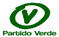 